M04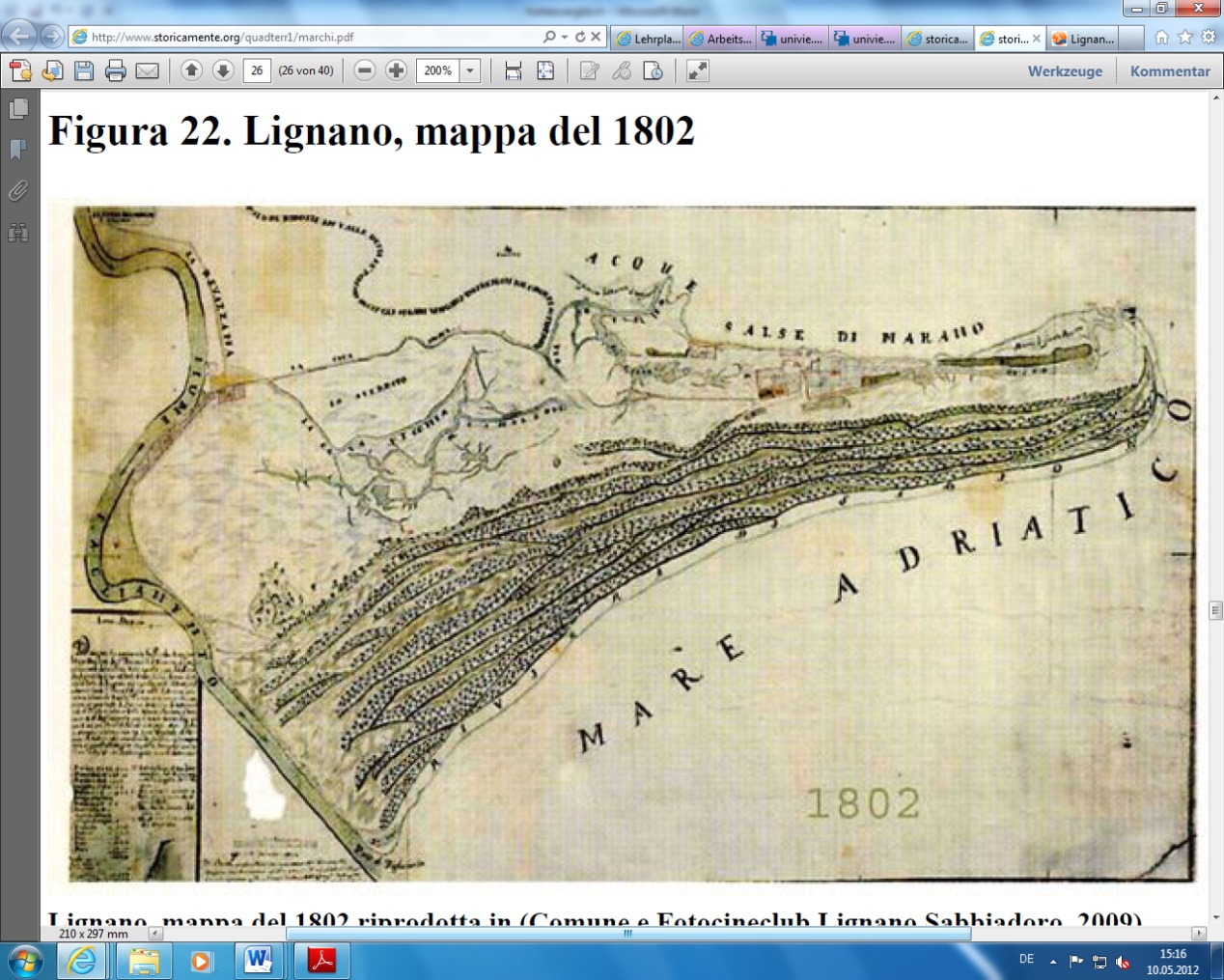 M04 Lignano, mappa del 1802 (Marchi 2009:27)Quelle: © Marchi, M. (2009): Lignano, mappa del 1802. <http://storicamente.org/quadterr1/marchi.pdf> (Zugriff:2015-03-06). (Sonstige Karten und verwandte Darstellungen)